                                    FICHA TÉCNICA                             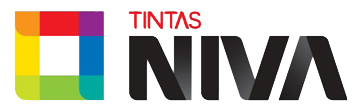 NIVASEAL			     Ref.1089REVESTIMENTO CIMENTÍCIOTIPOProduto líquido, baseado numa emulsão internamente plastificada, com forte compatibilidade com cimento.UTILIZAÇÃOAplica-se sobre substratos de alvenaria, reboco, fibrocimento, tijolo e até sobre superfícies metálicas, desde que previamente tratadas com primário específico.Proporciona excelente aderência e impermeabilização das superfícies, sendo indicado para uso em exteriores e interiores.Aplica-se normalmente na estanquecidade de terraços e empenas, assim como em caves e paredes húmidas, antes do acabamento.O rendimento teórico varia conforme o tipo de superfície, contudo, podemos adiantar uma ordem de grandeza aprox. 1L /m2. por demão.CARACTERÍSTICAS DO PRODUTOPROCESSOS DE APLICAÇÃOAplica-se à trincha e rolo.CONSIDERAÇÕES DE PRÉ – APLICAÇÃOAs superfícies devem estar bem limpas, secas e isentas de poeiras e humidades.Também devem estar livres de resíduos e substrato mal aderentes.PREPARAÇÃO DA MISTURAAdicionar o cimento à resina, em partes iguais, sob agitação mecânica, em baixo regime, para evitar formação de espuma em excesso. Agitar até mistura homogénea, sem caroços ou grumos.Aplicar o produto em camada uniforme, e deixar secar 24 h (preferencialmente).LAVAGEM EQUIPAMENTOCom água.TIPO DE EMBALAGEM Embalagens de 5Lts e 15Lts.HIGIENE E SEGURANÇAEm caso de projecção para os olhos, deve lavar-se muito bem com água limpa em abundância. No caso necessidade deve consultar o seu médico.Mais informação, sobre saúde e ambiente, consultar, ficha de dados de segurança do produto. NOTA IMPORTANTEÉ da responsabilidade do utilizador, tomar providências para cumprimento das leis actuais e regulamentações locais, no que se refere à protecção do ambiente, assim como também ser da sua responsabilidade, do processo de aplicação e uso diferente do indicado nesta ficha técnica.As condições de trabalho por vezes divergem, recomendamos que se faça um ensaio prévio da aplicação do produto.O rendimento é também variável conforme o estado do substrato e índice de absorção dos mesmos.Os intervalos entre demãos, também podem variar, conforme a temperatura ambiente, e /ou estado do tempo atmosférico, daqui os dados por nós fornecidos não poderem ser exactos, servindo meramente como ordem orientativa.Em caso de dúvida, consulte o nosso serviço de apoio técnico.O limite da EU para este tipo de produto (Cat A/g) 30 g/l (2010)Este produto contém no máx: 6.90 g/l COV.Actualizada em 04/03/2015CORBranco ASPECTOLíquidoBRILHOAcetinadoDENSIDADE (20º)1.00SECAGEM (20º)1hREPINTURA24hRENDIMENTO1L/m2INFLAMABILIDADENulaESTABILIDADE EM STOCK1 ano – Embalagens de origem, cheias e bem fechadas